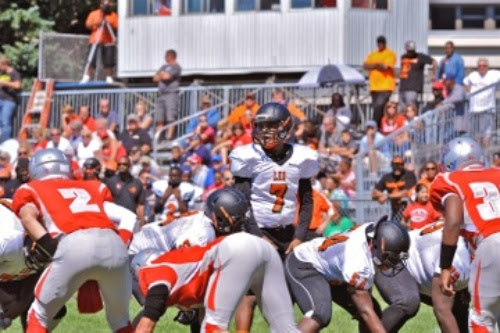 LEO HIGH SCHOOL 2017 VARSITY FOOTBALL SCHEDULEFriday, August 25th against Lane Tech (Home @ Solider Field) 7pmFriday, September 1st @ Niles North (Away) 7:30 pmFriday, September 8th, Hope Academy (Away) 7:30 pmFriday, September 15th Fenwick (Away) 7:30 pmFriday, September 22nd HOMECOMING Bishop Mc(Home @ KROC CENTER) 7:30 pmFriday, September 29th St. Laurence (Home @ Bro Rice) 7:30 pmSaturday, October 7th Loyola (Away) 1:00 pmFriday, October 13th St. Joseph (Away) 7:30 pmFriday, October 20th DePaul Prep SENIOR NIGHT  (Home @ KROC CENTER)